 HRVATSKA GOSPODARSKA KOMORA            i                     SVEUČILIŠTE U DUBROVNIKU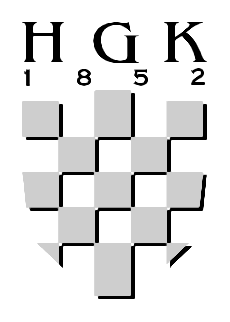 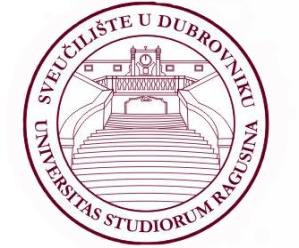  Županijska komora Dubrovnik                                 Odjel za elektrotehniku i računarstvoDubrovnik. 22. veljače 2013.Izrada web stranica za mikromale poduzetnike od danas i službeno počimaUgovore o provedbi projekta „Web post – izrada web stranice za poduzetnike od strane studenata“, potpisali su, danas, 22. veljače 2013., u prostorijama Rektorata Sveučilišta u Dubrovniku, rektorica Sveučilišta u Dubrovniku prof.dr.sc. Vesna Vrtiprah i predsjednica HGK – Županijske komore Dubrovnik Terezina Orlić sa šesnaest županijskih poduzetnika:Aeda Inc d.o.o. Anita Karaman OPG Banovac, obrt Beta d.o.o. Dingač, obrt Di Sport d.o.o. Fabula Ragusea d.o.o. Kambi d.o.o. Lighting d.o.o. Marinović - Konavle d.o.o. MEC DIZAJN, obrt Ragusa Net d.o.o. Staklo d.o.o. Studijski centar za obnovu i razvoj d.o.o. Ventulus d.o.o.  Vrtlarko, obrt Potpisivanje Ugovora u skladu je sa Sporazumom o suradnji, između Hrvatske gospodarske komore – Županijske komore Dubrovnik i Sveučilišta u Dubrovniku – Odjela za elektrotehniku i računarstvo, potpisanim 18. prosinca 2012.Ugovor definira predviđeni obim Projekta, obveze poduzetnika i studenata te posredničke obveze HGK – Županijske komore Dubrovnik. Rektorica prof. dr. sc. Vesna Vrtiprah je prije potpisivanja istaknula:"Uvjerena sam da će studenti to kvalitetno odraditi i sigurna sam da ćemo se ponovno naći da bismo proglasili najbolje radove i dobitnicima uručili prigodne poklone. Zahvaljujem svima koji sudjeluju u projektu"Terezina Orlić predsjednica ŽK Dubrovnik je dodala:"Novčana vrijednost projekta nije velika, ali vjerujem da će vam web stranica pomoći u postizanju bolje konkurentnosti jer vremena su turbulentna, a vlastita web stranica znači i bolja promocija. Javili su nam se poduzetnici iz cijele Županije, zbog čega smo veoma zadovoljni. Očekujemo povratne informacije sljedeće godine o tome koliko je projekt bio dobar. Od 16 poduzetnika koji sudjeluju u projektu 11 je trgovačkih društava, 2 OPG-a i ostalo su obrti."Svrha Projekta je pomoć malim županijskim poduzetnicma (do 3 zaposlena) u izradi prezentacije na webu te studenatima u stjecanju praktične obuke. Sinergija obrazovnog i gospodarskog sustava trebala bi doprinjeti povećanju konkurentnosti županijskog gospodarstva.Studenti će kroz kolokvije, seminarske, diplomske i sl. radove izraditi web stranicu za male tvrtke, potpisnice Ugovora. Na  taj će način oni svoje teorijsko znanje primjeniti u praksi, a mali poduzetnici besplatno dobiti web stranicu za prezentaciju svog poslovanja. Web stranice će bit stavljene u funkciju do kraja akademske godine 2012/2013.Kvalitetu web stranica ocijenjivat će, uz ostale, i Centar za dizajn Hrvatske gospodarske komore, te će zajedno sa Sveučilištem nagraditi najuspješnije radove.I studenti su zadovoljni zbog pokretanja ovog projekta, jer kako su rekli žele kreativno i praktično usavršiti svoje znanje koje su do sad dobili na Sveučilištu. Isto tako prije nego što završe studiranje kroz ovaj projekt će steći određeno iskustvo koje bi mi moglo donijeti i posao.Naravno ni poduzetnici ne kriju zadovoljstvo što je kroz ovakav vid suradnje Komore i Sveučilišta ostvaren projekt za dobrobit njih, malih poduzetnika, koji se svakodnevno bore s izazovima teškog vremena u kojem živimo.Terezina Orlić								prof.dr.sc.Vesna VrtiprahPredsjednica								Rektorica